В III областном литературном конкурсе приняли участие 109 орловчанОбластной литературный конкурс для граждан пожилого возраста "Мои года – мое богатство" в нашем регионе прошел в третий раз. 1 октября в день пожилого человека творческая площадка собрала представителей из разных районов Орловской области. О желании участвовать заявили 109 человек.Сам литературный конкурс был организован Региональным Отделением Общероссийской общественной организации «Союз пенсионеров России» по Орловской области, Управлением культуры и архивного дела Орловской области, БУКОО «Орловский Дом литераторов», Орловской областной организаций Союза писателей России при поддержке Департамента социальной защиты населения, опеки и попечительства, труда и занятости, Отделения Пенсионного фонда Российской Федерации по Орловской области и Орловского Регионального отделения Всероссийской политической партии «Единая Россия». Участников приветствовали: Иван Яковлевич Мосякин – председатель Регионального отделения Союза пенсионеров России по Орловской области, Алексей Иванович Кондратенко – заместитель председателя правления Орловской областной организации Союза писателей России, Анна Вячеславовна Елисеева - управляющий Отделением Пенсионного фонда Российской Федерации по Орловской области, Дина Васильевна Бастова - начальник Управления Департамента социальной защиты населения, опеки и попечительства, труда и занятости Орловской области, Андрей Владимирович Фролов – директор Орловского Дома литераторов, член Союза писателей России.По требованиям литературного конкурса, участники должны были передать в своих произведениях оригинальность замысла, используя при этом художественно выразительные средства и соблюдая литературную и стилистическую грамотность.Победители:- в номинации «Поэзия»:- Родичев Вячеслав Иванович (пгт. Верховье) получил Диплом 1-й степени;- Александрова Мария Михайловна (г. Болхов) и Мадаминов Константин Халимджанович (Верховский район, д. Дегтярень) получили Дипломы 2-й степени;- Киселёва Валентина Павловна (г. Дмитровск) и Фролова Елена Алексеевна (пгт. Залегощь) получили Дипломы 3-й степени.- в номинации "Проза":- 1 место у Брылевой Людмилы Марковны (г. Орел);- 2 место у Киселёвой Валентины Павловны (г. Дмитровск) и Ноздрина Дмитрия Ивановича (г. Орёл);- 3 место у Иванова Анатолия Петровича (пгт. Нарышкино) и Федосовой Любови Алексеевны (пгт. Хомутово).  Также 8 участников конкурса награждены Дипломом финалиста в номинации «Поэзия», 5 – в номинации «Малая проза». Среди финалистов - два председателя местных отделений Союза пенсионеров России: Иванова Валентина Демьяновна (Корсаковский район) и Пензева Таисия Васильевна (Кромской район). В этом году в литературном конкурсе принимал участие и стал дипломантом 96-летний Александр Трофимович Терешонок (г. Орел) – подполковник в отставке, кавалер ордена Великой Отечественной войны первой степени, двух медалей за боевые заслуги, медали за победу над Германией и взятие Варшавы. Во время церемонии награждения победители декламировали собственные сочинения. Поэты постарались передать всю глубину чувств, которые они вложили в свои стихотворения.Лауреаты и финалисты конкурса получили Дипломы, подарки от Регионального Отделения Союза пенсионеров России и Орловского Регионального отделения Всероссийской политической партии «Единая Россия». Остальные конкурсанты – сертификат участника конкурса. Все конкурсанты получили ежегодник Орловской областной организации Союза писателей России «Орел литературный».Подарком для участников мероприятия стал праздничный концерт. Организовал его Орловский городской центр культуры. Региональное отделение 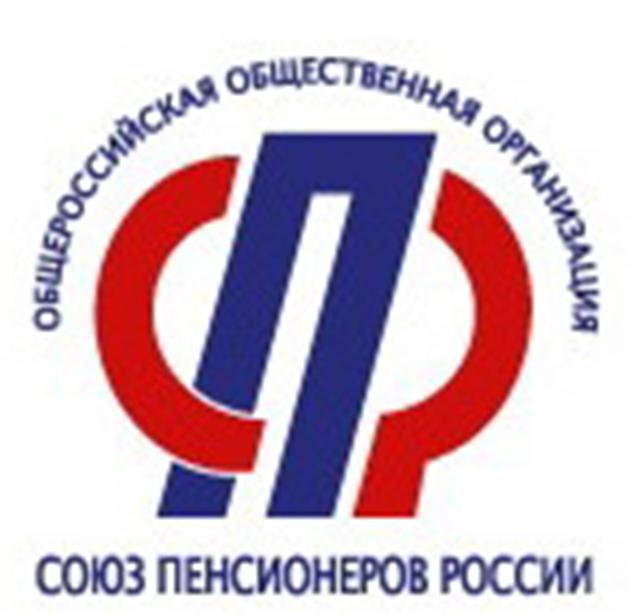 Союза пенсионеров России по Орловской областиТелефон: (486-2) 47-16-22.        Пресс-релиз